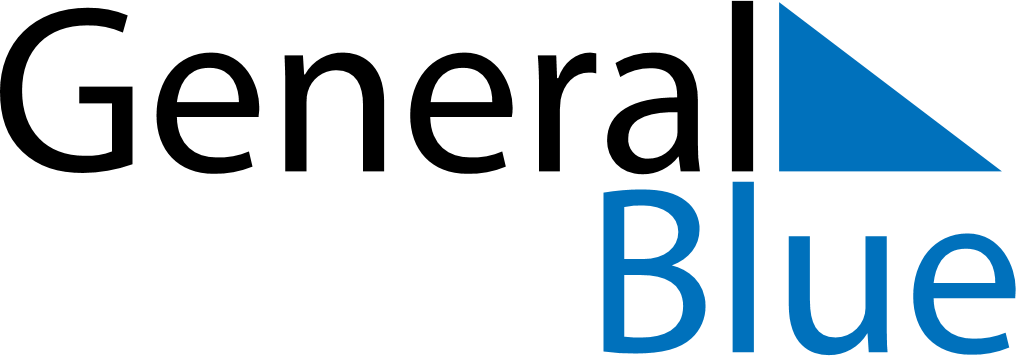 January 2029January 2029January 2029January 2029MoldovaMoldovaMoldovaSundayMondayTuesdayWednesdayThursdayFridayFridaySaturday1234556New Year’s Day7891011121213Orthodox Christmas1415161718191920212223242526262728293031